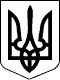 ВЕЛИКОСЕВЕРИНІВСЬКА СІЛЬСЬКА РАДА
КРОПИВНИЦЬКОГО РАЙОНУ КІРОВОГРАДСЬКОЇ ОБЛАСТІДРУГА СЕСІЯ ВОСЬМОГО СКЛИКАННЯРІШЕННЯвід «__»  грудня 2020 року							№___с.ВеликаСеверинкаПро затвердження Програми сприяння розвитку громадянського суспільства, відзначення державних та інших свят, пам’ятних дат і подій на території Великосеверинівської сільської радина 2021-2023рокиКеруючись статтями 46, 140, 146 Конституції України, п.22 ч.1, ст. 26, ст. 34 Закону України «Про місцеве самоврядування в Україні», Указу Президента України від 26 лютого 2016 року №68 «Про сприяння розвитку громадянського суспільства в Україні», постанови Кабінету Міністрів України від 03 листопада 2010 року №996 «Про забезпечення участі громадськості у формуванні та реалізації державної політики» із змінами, затвердженими постановою Кабінету Міністрів України від 08 квітня 2015 року №234, з метою сприяння розвитку громадянського суспільства,СІЛЬСЬКА РАДА ВИРІШИЛА:1.Затвердити Програму сприяння розвитку громадянського суспільства, відзначення державних та інших свят, пам’ятних дат і подій на території Великосеверинівської сільської ради на2021-2023 роки (далі – Програма), що додається.2.Виконавчому комітету Великосеверинівської сільської ради передбачити в бюджеті кошти на виконання заходів цієї Програми.3.Визнати таким, що втратило чинність, рішення Великосеверинівської сільської ради від 22 грудня 2017 року№289«Про затвердження Програми сприяння розвитку громадянського суспільства, відзначення державних та інших свят, пам’ятних дат і подій на території Великосеверинівської сільської ради у 2018-2021 роках» зі змінами.4.Контроль за виконанням даного рішення покласти на комісію з питань планування, фінансів, бюджету, соціально-економічного розвитку та інвестицій.Сільський голова						Сергій ЛЕВЧЕНКОДодаток Рішення Великосеверинівської сільської ради від «__» грудня 2020 року № ___Паспорт програми_____________________________________________1Обсяг фінансових ресурсів, необхідних для реалізації заходів Програми, може змінюватися шляхом внесення відповідних змін до сільського бюджету впродовж терміну дії Програми. 1.Загальні положенняРозвиток громадянського суспільства є однією з найважливіших умов успішної модернізації та сталого розвитку України, становлення її як демократичної, правової і соціальної держави, практичного вирішення низки соціально-політичних проблем, у тому числі реального забезпечення законних прав та свобод людини.Активне, впливове і розвинене громадянське суспільство є важливим елементом будь-якої демократичної держави та відіграє одну з ключових ролей у впровадженні нагальних суспільних змін і належного врядування, в управлінні державними справами і вирішенні питань місцевого значення, утверджені правової держави, розв’язанні політичних, соціально-економічних та гуманітарних проблем.На сучасному етапі становлення держави особливо актуальною є проблема налагодження плідного діалогу органів виконавчої влади та органів місцевого самоврядування з інститутами громадянського суспільства, демократизації усіх сфер державного управління.Суттєво гальмує розвиток громадянського суспільства також недостатня розвиненість громадянської та політичної культури представників громадськості, а саме: низький рівень політичної грамотності та компетентності основної частини населення; політична та громадянська пасивність значної частини населення, недостатня участь представників громадськості у процесі підготовки, обговорення та прийняття управлінських рішень. Спостерігаються правовий нігілізм, низький рівень кадрової, фінансової та інституційної спроможності інститутів громадянського суспільства.Також недосконалість чинного законодавства створює штучні бар’єри для реалізації громадських ініціатив, утворення та діяльності окремих видів організацій громадянського суспільства, розгляду та врахування громадських пропозицій органами державної влади, органами місцевого самоврядування.На вирішення вищезазначених проблемних питань спрямована Програма сприяння розвитку громадянського суспільства, відзначення державних та інших свят, пам’ятних дат і подій на території Великосеверинівської сільської ради на 2021-2023 роки (далі – Програма), яка передбачає проведення місцевими органами виконавчої влади, органами місцевого самоврядування та інститутами громадянського суспільства низки заходів, які потребують відповідної фінансової та інституційної підтримки.2. Мета та основні завдання ПрограмиМетою програми є розвиток співпраці органів місцевого самоврядування Великосеверинівської сільської ради з інститутами громадянського суспільства. Основними завданнями Програми є:1)забезпечення належної організації та відзначення державних, професійних, міжнародних свят, днів скорботи та жалоби,  місцевих свят, пам’ятних дат  і подій (додаток 1 до програми);2)заохочення трудових колективів та  працівників за заслуги перед Великосеверинівською сільською радою;3)проведення спільно з інститутами громадськості, депутатами сільської ради організаційних, представницьких та інших заходів, спрямованих на вирішення місцевих питань, у тому числі щодо забезпечення соціально-економічного та культурного розвитку громади, покращення рівня життя її жителів, удосконалення діяльності сільської ради;4)створення належних умов для рівномірного розвитку мережі організацій громадянського суспільства, волонтерського руху в Великосеверинівській сільській територіальній громаді.5)покращення рівня компетенції громадських активістів, молоді, жителів населених пунктів громади щодо участі у вирішенні питань місцевого значення з використанням різноманітних форм демократії участі та самоорганізації, запровадження освітніх та менторських програм;6)покращення якості, доступності, відкритості, ефективності проведення консультацій з громадськістю в процесі ухвалення рішень органами місцевого самоврядування;7)забезпечення належного визнання та популяризації, збільшення рівня обізнаності широкого загалу про переваги та потенціал соціального підприємництва, як важеля соціального розвитку та подолання бідності.3. Фінансове забезпечення реалізації ПрограмиФінансування Програми здійснюється за рахунок коштів бюджету Великосеверинівської сільської територіальної громади та інших джерел фінансування, не заборонених законодавством.4. Заходи щодо реалізації ПрограмиЗаходи щодо реалізації Програми наведені у додатку 2 до програми.5. Координація та контроль за реалізацією ПрограмиКоординація та контроль за виконанням заходів Програми здійснюється виконавчим комітетом сільської ради. Додаток1до програмиПерелік державних та інших свят, пам’ятних дат і подій, що  фінансуються сільською радою у 2021-2023 рокахДержавні свята 22 січня – День  Соборності України15 лютого – День  вшанування  учасників бойових  дій  на  території  інших  держав8 травня - День пам’яті та примирення9 травня - День перемоги над нацизмом у Другій світовій війні28 червня – День Конституції України23 серпня – День  державного  Прапора України24 серпня – День Незалежності України1 вересня - День  знань 14 жовтня -  День захисника  України28 жовтня – День  визволення  України  від  фашистських  загарбників21 листопада – День  гідності і свободи6 грудня - День Збройних Сил УкраїниДні жалоби  і  скорботи20 лютого – День Героїв  Небесної  СотніДень пам'яті жертв політичних репресій (третя неділя травня)22 червня – День  скорботи  і вшанування пам’яті жертв війни в Україні29 серпня  - День пам’яті захисників, які загинули в боротьбі за незалежність, суверенітет і територіальну цілісність УкраїниДень пам'яті жертв голодомору (четверта субота листопада)Міжнародні Дні та інші свята 8 березня -  Міжнародний  жіночий  день1 травня - Міжнародний день праці 1 червня – Міжнародний День  захисту  дітей 1 жовтня -  Міжнародний день людей похилого віку, День ветерана3 грудня – Міжнародний День людей з інвалідністю5 грудня - Міжнародний день волонтерів15 лютого - День вшанування учасників бойових дій на території інших держав14 грудня - День вшанування учасників ліквідації наслідків аварії на Чорнобильській АЕСПрофесійні святаДень  медичного  працівника (третя  неділя  червня)День підприємця (перша неділя вересня)27 вересня День дошкільного  працівника  30 вересня Всеукраїнський  день  бібліотек  День  вчителя (перша  неділя  жовтня)9 жовтня  - Всесвітній  день  пошти  9 листопада - Всеукраїнський  день  працівників  культури та майстрів народного мистецтва День працівника соціальної сфери (перша неділя листопада)День  працівників  сільського  господарства (третя  неділя  листопада)7 грудня - День  місцевого  самоврядування Традиційні та  місцеві та свята:7 – 8 січня День  визволення населених  пунктів  сільської  ради  від німецько-фашистських  загарбниківНовий Рік  та  Різдво Христове (грудень-січень)Масляна (лютий-березень)Воскресіння Христове (Великдень)День святої Трійці13 травня - День матеріДень молоді (остання неділя червня)7 липня -  Івана купала 8 липня – День родини 19 грудня - День Святого МиколаяДні народження сіл Великосеверинівської  сільської територіальної громади ______________________Додаток2до програмиЗаходи щодо реалізації Програмиу 2021-2023 роках______________________1.Повна назва ПрограмиПрограма сприяння розвитку громадянського суспільства, відзначення державних та інших свят, пам’ятних дат і подій на території Великосеверинівської сільської ради на 2021-2023 роках2. Ініціатор розроблення ПрограмиАпарат Великосеверинівської сільської ради2.Розробник ПрограмиВідділ організаційної роботи, інформаційної діяльності та комунікацій з громадськістю Великосеверинівської сільської ради3.Відповідальні виконавці ПрограмиВідділ організаційної роботи, інформаційної діяльності та комунікацій з громадськістю Великосеверинівської сільської ради 4.Головна мета ПрограмиУчасть громадськості у формуванні та реалізації державної і регіональної політики, вдосконалення механізмів та практики ефективної взаємодії місцевих органів виконавчої влади та органів місцевого самоврядування  з інститутами громадянського суспільства, проведення організаційних, представницьких та інших заходів5.Термін реалізації Програми2021-2023 роки6.Обсяг фінансових ресурсів для реалізації програми100,0 тис.грн. 1№з/пЗміст заходівЗміст заходівВідповідальнівиконавціВідповідальнівиконавціТермінвиконанняОрієнтовні обсяги фінансування,тис.грн.1.Організація та відзначення на території сільської ради державних, традиційних, професійних свят таміжнародних днів із врученням Почесних грамот і Подяк Великосеверинівської сільської радиОрганізація та відзначення на території сільської ради державних, традиційних, професійних свят таміжнародних днів із врученням Почесних грамот і Подяк Великосеверинівської сільської радиСтруктурні підрозділиВеликосеверинівської сільської радиСтруктурні підрозділиВеликосеверинівської сільської ради2021-202320,02. Організація та відзначення місцевих свят та подій, які проводяться відповідно до розпоряджень сільського голови із врученням Почесних грамот, Подяк. Великосеверинівської сільської ради Організація та відзначення місцевих свят та подій, які проводяться відповідно до розпоряджень сільського голови із врученням Почесних грамот, Подяк. Великосеверинівської сільської ради Структурні підрозділиВеликосеверинівської сільської радиСтруктурні підрозділиВеликосеверинівської сільської ради2021-202325,03.Організація та проведення в населених пунктах сільської ради жалобних заходів в скорботні дні та дні жалоби, які мають загальнодержавне значенняОрганізація та проведення в населених пунктах сільської ради жалобних заходів в скорботні дні та дні жалоби, які мають загальнодержавне значенняСтруктурні підрозділиВеликосеверинівської сільської радиСтруктурні підрозділиВеликосеверинівської сільської ради2021-2023Не потребуєфінансування4.Організація привітання жителів територіальної громади до державних свят і ювілейних датОрганізація привітання жителів територіальної громади до державних свят і ювілейних датСтруктурні підрозділиВеликосеверинівської сільської радиСтруктурні підрозділиВеликосеверинівської сільської ради2021-2023Не потребуєфінансування5.Відзначення ювілейних дат підприємств, установ, організацій та їх працівників із врученням Почесних грамот і Подяк Великосеверинівської сільської радиВідзначення ювілейних дат підприємств, установ, організацій та їх працівників із врученням Почесних грамот і Подяк Великосеверинівської сільської радиСтруктурні підрозділиВеликосеверинівської сільської радиСтруктурні підрозділиВеликосеверинівської сільської ради2021-202310,06.Відзначення колективів підприємств, установ, організацій та окремих працівників за високі трудові здобутки із врученням Почесних грамот і Подяк Великосеверинівської сільської ради  Відзначення колективів підприємств, установ, організацій та окремих працівників за високі трудові здобутки із врученням Почесних грамот і Подяк Великосеверинівської сільської ради  Структурні підрозділиВеликосеверинівської сільської радиСтруктурні підрозділиВеликосеверинівської сільської ради2021-20235,07.Організація, супроводження та  проведення спільно з депутатським корпусом, інститутами громадянського суспільства організаційних заходів ("круглі столи", ділові зустрічі, наради, години спілкування тощо) з питань місцевого значення Придбання канцелярських виробів і витратних матеріалів.Організація, супроводження та  проведення спільно з депутатським корпусом, інститутами громадянського суспільства організаційних заходів ("круглі столи", ділові зустрічі, наради, години спілкування тощо) з питань місцевого значення Придбання канцелярських виробів і витратних матеріалів.Відділорганізаційної роботи, інформаційної діяльності та комунікацій з громадськістюВідділорганізаційної роботи, інформаційної діяльності та комунікацій з громадськістю2021-20232,08.Придбання квітів, флагштоків та ритуальної продукціїПридбання квітів, флагштоків та ритуальної продукціїВідділорганізаційної роботи, інформаційної діяльності та комунікацій з громадськістюВідділорганізаційної роботи, інформаційної діяльності та комунікацій з громадськістю2021-202318,09.Придбання друкованої продукції (бланки грамот і подяк, вітальні адреси, конверти та листівки, запрошення) Придбання друкованої продукції (бланки грамот і подяк, вітальні адреси, конверти та листівки, запрошення) Відділорганізаційної роботи, інформаційної діяльності та комунікацій з громадськістюВідділорганізаційної роботи, інформаційної діяльності та комунікацій з громадськістю2021-202310,010.Придбання цінних подарунків та сувенірної продукції для ювілейних та урочистих заходівПридбання цінних подарунків та сувенірної продукції для ювілейних та урочистих заходівВідділорганізаційної роботи, інформаційної діяльності та комунікацій з громадськістюВідділорганізаційної роботи, інформаційної діяльності та комунікацій з громадськістю2021-20235,011.Розміщення в засобах масової  інформації оголошень та привітань сільського головиРозміщення в засобах масової  інформації оголошень та привітань сільського головиВідділорганізаційної роботи, інформаційної діяльності та комунікацій з громадськістюВідділорганізаційної роботи, інформаційної діяльності та комунікацій з громадськістю2021-20235,0ВСЬОГОВСЬОГО100,0